            Spočítej a správný počet zakresli tečkami pod obrázek.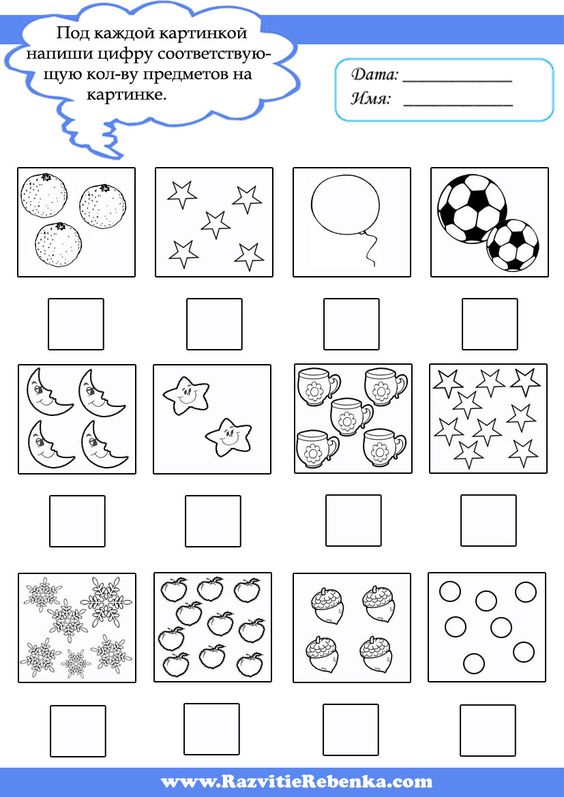 